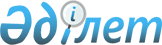 О снятии ограничительных мероприятий на Западном направлении выпаса села Кособа Кособинского сельского округа Сырымского районаРешение акима Кособинского сельского округа Сырымского района Западно-Казахстанской области от 19 марта 2018 года № 5. Зарегистрировано Департаментом юстиции Западно-Казахстанской области 3 апреля 2018 года № 5117
      Руководствуясь Законами Республики Казахстан от 23 января 2001 года "О местном государственном управлении и самоуправлении в Республике Казахстан", от 10 июля 2002 года "О ветеринарии", на основании представления главного государственного ветеринарного-санитарного инспектора государственного учреждения "Сырымская районная территориальная инспекция Комитета ветеринарного контроля и надзора Министерства сельского хозяйства Республики Казахстан" от 12 февраля 2018 года № 01-17/125 аким Кособинского сельского округа РЕШИЛ:
      1. Снять ограничительные мероприятия, установленные на Западном направлении выпаса села Кособа Кособинского сельского округа Сырымского района.
      2. Признать утратившим силу решение акима Кособинского сельского округа Сырымского района "Об установлении ограничительных мероприятий на Западном направлении выпаса села Кособа Кособинского сельского округа Сырымского района" от 22 августа 2017 года № 9 (зарегистрированное в Реестре государственной регистрации нормативных правовых актов № 4886, опубликованное 29 августа 2017 года в эталонном контрольном банке нормативных правовых актов Республики Казахстан).
      3. Государственную регистрацию настоящего решения в органах юстиции, его официальное опубликование в эталонном контрольном банке нормативных правовых актов Республики Казахстан и в средствах массовой информации и контроль за исполнением настоящего решения оставляю за собой.
      4. Настоящее решение вводится в действие со дня первого официального опубликования.
					© 2012. РГП на ПХВ «Институт законодательства и правовой информации Республики Казахстан» Министерства юстиции Республики Казахстан
				
      Аким Кособинского сельского округа

Ж.А.Сатаев
